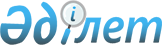 О внесении изменения и дополнения в постановление Правительства Республики Казахстан от 30 апреля 1997 г. N 698
					
			Утративший силу
			
			
		
					Постановление Правительства Республики Казахстан от 11 июля 1997 г. N 1100. Утратило силу постановлением Правительства Республики Казахстан от 23 апреля 2008 года N 381.



      


Сноска. Постановление Правительства РК от 11 июля 1997 г. N 1100 утратило силу постановлением Правительства РК от 23.04.2008 


 N 381 


.





      Правительство Республики Казахстан постановляет: 



      Внести в 
 постановление 
 Правительства Республики Казахстан от 30 апреля 1997 г. N 698 "О дополнительных мерах по выводу из кризиса акционерного общества "Текелийский свинцово-цинковый комбинат" следующее изменение и дополнение: 



      пункт 4 дополнить абзацем третьим следующего содержания: 



      "произвести в июле 1997 года дополнительное целевое кредитование акционерного общества "Текелийский свинцово-цинковый комбинат" в сумме 15 млн. тенге для погашения кредиторской задолженности перед акционерным обществом "Шахтостроитель" (г. Текели) по заработной плате за апрель - сентябрь 1996 года за счет средств республиканского бюджета, предусмотренных на санацию неплатежеспособных предприятий";



      абзацы третий и четвертый считать соответственно абзацами четвертым и пятым.

      

Первый заместитель




      Премьер-Министра




      Республики Казахстан


					© 2012. РГП на ПХВ «Институт законодательства и правовой информации Республики Казахстан» Министерства юстиции Республики Казахстан
				